RESUME   TARUN KARMA   S/O Mr. Suresh Karma   Patel Nagar, Khargone (M.P) Contact- 9981574343, 9926734790   Email: - allen.tarunkarma@gmail.com      OBJECTIVE:    To encourage creativity and high-order thinking in a way that increase student’s performance.   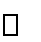 PERSONAL DETAILS:   Mothers name                                     :                       Smt. Pushpa Karma   Date of Birth                                        :                       21 Oct 1997   Language                                            :                       Hindi & English   Marital status                                       :                       Single   Sex                                                      :                       Male   EDUCATION QUALIFICATION   Class 10th        :    From MPBSE Bhopal , 2013   Class 12th        :    From MPBSE Bhopal , 2015   B.Sc. Math       :   From MS Brij University , 2018   OTHER QULIFICATION & HOBBIES  CCC certificate & Travelling   WORK EXPERIENCE as SST FACULTY  KT TUTOTRS (July 2018 – March 2019)   CATALYSER EDU LTD. (April 2019 - October 2019)ALLEN CAREER INSTITUTE (NOV 2019 - PRESENT)DECLARATION   I hereby certify that above information is correct to best of my knowledge.   Date: - 07/03/2020   Place: - VADODARA                                                                TARUN KARMA                                                                     